，臺北市立瑠公國民中學106學年度第二學期八年級第一次段考數學科答案卷※答案卷請用黑色原子筆作答,否則依規定扣分                     八年_____班 ____號 姓名:__________________一.是非題(每題2分，共10分)二.選擇題(每題3分，共36分)三.填充題(每格3分，共42分) 四.綜合題（每題4分，共12分）※第3題請寫出計算過程,或說明理由,否則不予計分1.2.3.4.5.○○╳╳╳1.2.3.4.5.6.7.8.9.10.11.12.CCABDACADDBB1.2.3.4.5.206－81914706.7.8.9.10.12286248（1,　2）11.12.12.14.8210671501. 1. 2. 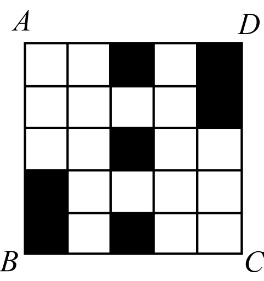 最少要再塗黑   4   個小正方形，才能使最後的圖形是一個以直線　AC對稱軸的線對稱圖形。【圖2分、答案2分】3.           答： 3 能明確寫出首項139且公差為－4 【1分】 能列出139－4(n－1)＜0 或 139－4(n－1)  0        或139－4(n－1)＞0   【2分】 能知道末項為第35項 【3分】 能知道第35項為3 【4分】